Приложение 7 к Протоколу заочного голосования Организационного комитета Международной олимпиады Ассоциации «Глобальные университеты» для абитуриентов магистратуры и аспирантуры от 20.06.2023 № 1-зСтруктура научного профиля (портфолио) потенциальных научных руководителей участников трека аспирантуры Международной олимпиады Ассоциации «Глобальные университеты» для абитуриентов магистратуры и аспирантуры.UniversitySechenov UniversityLevel of English language proficiencyUpper IntermediateThe direction of training for which the graduate student will be accepted3.02 Clinical medicine. PSYCHIATRYCode of the field of study for which the graduate student will be accepted3.02 Clinical medicine. PSYCHIATRYList of research projects of a potential supervisor (participation/guidance)Association between the 5-HTTLPR Polymorphism of the Serotonin Transporter Gene with the Efficiency and Tolerability of Selective Serotonin Reuptake Inhibitors. Toxoplasmosis and mental disorders in the Russian Federation (with special reference to schizophrenia)Increasing the Efficacy of the Psychopharmacotherapy of Late DepressionAnxiety disorders in elderly patientsList of possible research topicsMood disorders; Affective disorders comorbid with other mental illnesses and substance use disorders; Pharmacogenetics in psychiatry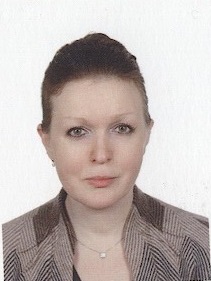 Research supervisor:Marina Kinkulkina,Doctor of Science (Sechenov University)3.02 Clinical medicine. PSYCHIATRYAffective disordersResearch supervisor:Marina Kinkulkina,Doctor of Science (Sechenov University)Supervisor’s research interests: Study of psychopathology of affective disorders, identifying the structure and patterns of psychopathological syndromes, searching for association with various factors; Development of optimal individualized treatment of affective disorders.Research supervisor:Marina Kinkulkina,Doctor of Science (Sechenov University)Supervisor’s specific requirements:clinical residency in psychiatryResearch supervisor:Marina Kinkulkina,Doctor of Science (Sechenov University)Supervisor’s main publications: 19Shestakova RA, Kinkulkina MA, Goncharova EM, Goncharova SA, Avdeeva TI, Ivanets NN. Psychopharmacotherapy of late-stage hypochondriac conditions: frequency of use and effectiveness of drugs. Zhurnal Nevrologii i Psikhiatrii imeni S.S. Korsakova. 2022;122(1):91-97. (In Russ.) https://doi.org/10.17116/jnevro202212201191Ivanets NN, Kinkulkina MA, Tikhonova YuG, Makarova MA, Sysoeva VP. Unipolar depression: a gender-based comparative analysis. Zhurnal Nevrologii i Psikhiatrii imeni S.S. Korsakova. 2021;121(8):13-18. (In Russ.) https://doi.org/10.17116/jnevro202112108113Nikolay N. Ivanets, Andrey A. Svistunov, Vladimir N. Chubarev, Marina A. Kinkulkina, Yuliya G. Tikhonova et al. Can Molecular Biology Propose Reliable Biomarkers for Diagnosing Major Depression? Current Pharmaceutical Design. 2021; 27 (2): 305 – 318 (In Eng.). https://doi.org/10.2174/1381612826666201124110437Tarasov V.V., Ivanets N.N., Svistunov A.A., Chubarev V.N., Kinkulkina M.A., Tikhonova Y.G. et al Biological Mechanisms of Atypical and Melancholic Major Depressive Disorder. Current Pharmaceutical Design. 2021; 27 (31): 3399 – 3412 (In Eng.). http://dx.doi.org/10.2174/1381612827666210603145441 Ivanets NN, Kinkulkina MA, Tikhonova YuG, Izyumina TA, Lazareva AV. Clinical and sociodemographic characteristics of patients with the first depressive episode and recurrent depression. Zhurnal Nevrologii i Psikhiatrii imeni S.S. Korsakova. 2020;120(11):33-39. (In Russ.)
https://doi.org/10.17116/jnevro202012011133Results of intellectual activity:Psychiatry and medical psychology. Textbook. Ivanec N.N., Tyul'pin YU.G., Kinkul'kina M.A. GEOTAR-Media, 2022. – 896 s.Narcology (edited by Ivanес NN). Moscow, 2020Depressive disorders of monopolar course: clinic, differentiated approaches to therapy. N. N. Ivanec, M. A. Kinkul'kina, YU. G. Tihonova. Moscow: Russian Academy of Sciences, 2020. – 230 s. Narcology. Textbook. Ivanec N.N., Tyul'pin YU.G., Kinkul'kina M.A. Moscow, 2011. Alcoholism. A guide for doctors (edited by Ivanec N.N., Vinnikova M.A.) Moscow, 2011.